О назначении публичных слушаний по проекту решения Собрания представителейг. Заречного Пензенской области «Об исполнении бюджета закрытого административно-территориального образования г. Заречного Пензенской области за 2021 год»В соответствии со статьей 28 Федерального закона от 06.10.2003 № 131-ФЗ                    «Об общих принципах организации местного самоуправления в Российской Федерации»                    (с изменениями и дополнениями), статьями 3.6, 4.3.1 Устава закрытого административно-территориального образования г. Заречного Пензенской области, Положением о публичных слушаниях в г. Заречном Пензенской области, утвержденным решением Собрания представителей г. Заречного Пензенской области от 08.09.2005 № 118                           (с последующими изменениями):1. Провести 17.05.2022 в 17 часов 00 минут по адресу: г. Заречный, проспект                   30-летия Победы, дом 27, Большой зал Администрации г. Заречного Пензенской области публичные слушания по проекту решения Собрания представителей города Заречного Пензенской области «Об исполнении бюджета закрытого административно-территориального образования г. Заречного Пензенской области за 2021 год».2. Для организации проведения публичных слушаний создать Комиссию в следующем составе: Рузайкин Сергей Николаевич – Председатель Собрания представителей г. Заречного Пензенской области (по согласованию);Шалимов Андрей Владимирович – заместитель Председателя Собрания представителей г. Заречного Пензенской области, Председатель постоянной депутатской комиссии по бюджету и финансово-экономической деятельности (по согласованию);Рябов Алексей Геннадьевич – Первый заместитель Главы Администрации                       г. Заречного Пензенской области;Лакина Валентина Анатольевна – начальник Финансового управления города Заречного Пензенской области;Артемьева Ольга Ивановна – заместитель начальника Финансового управления города Заречного Пензенской области;Таранова Алла Александровна – заместитель начальника – главный бухгалтер Финансового управления города Заречного Пензенской области;Шиндяпина Светлана Геннадьевна – советник аппарата Собрания представителей           г. Заречного Пензенской области (по согласованию).3. Комиссии:- организовать проведение публичных слушаний по проекту решения Собрания представителей города Заречного Пензенской области «Об исполнении бюджета закрытого административно-территориального образования г. Заречного Пензенской области за 2021 год» с приглашением жителей города, представителей общественных организаций и иных заинтересованных лиц;- опубликовать в муниципальном печатном средстве массовой информации – в газете «Ведомости Заречного» и разместить на официальном сайте Администрации                      г. Заречного Пензенской области www.zarechny.zato.ru информационное сообщение о проведении публичных слушаний, проект решения Собрания представителей г. Заречного Пензенской области «Об исполнении бюджета закрытого административно-территориального образования г. Заречного Пензенской области за 2021 год».4. Установить, что предложения граждан по проекту решения Собрания представителей г. Заречного Пензенской области «Об исполнении бюджета закрытого административно-территориального образования г. Заречного Пензенской области за 2021 год» направляются в письменном виде в Комиссию в срок по 16.05.2022 включительно по адресу: г. Заречный, проспект 30-летия Победы, 27, кабинет № 406.5. Опубликовать настоящее распоряжение и проект решения Собрания представителей г. Заречного Пензенской области «Об исполнении бюджета закрытого административно-территориального образования г. Заречного Пензенской области за 2021 год» в муниципальном печатном средстве массовой информации – в газете «».6. Контроль за исполнением настоящего распоряжения оставляю за собой.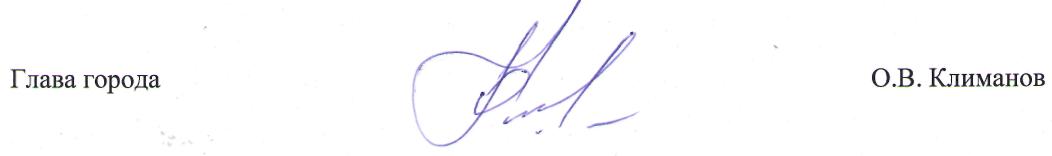 